Aboriginal Mother Centre Society                            2019 Dundas Street Vancouver V5L 1J5                                                                                                    Ph: (604) 558-2627                                                                                                      www.aboriginalmothercentre.caJob Title: Community Kitchen CoordinatorDepartment: Kitchen Responsible to: Transitional Housing Manager Time Commitment: 37.5 Hours Weekly 10:00am-6:00pm Monday-FridayKey Responsibilities: Lead the prepping, serving, and clean-up of the transitional housing community kitchen, 5 days per weekMenu planning with the women in transitional housingOrganize and circulate a weekly menuBuild trusting relationships with staff, clients and community members Lead in coordinating community events and dinners as they are scheduled with the Kitchen assistantEmpower and motivate women to participateWork as a team playerAttend staff meetings and provide the day to day operations of communication, including possessing strong organizational and computer skillsBudget for the bi-weekly shopping of groceries for the kitchenTransport weekly pickups from the Food Bank if neededAble to lift 30lbs.Able to manage time and complete tasks in the set amount of work hours each dayGeneral Responsibilities: Due to the nature of the work environment, it is required that all staff members perform duties beyond their job description, such as, but not limited to:answering phone, taking messageshelping other employees with organizing community events assist regardless of the programDue to the nature of the working with vulnerable populations, all AMCS staff is required to complete and pass a criminal record check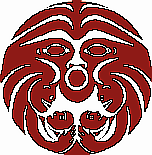 